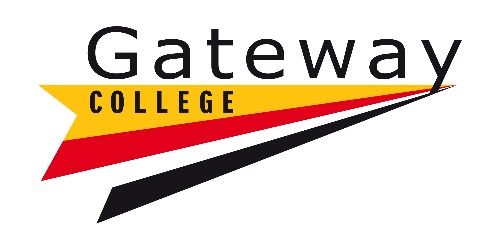 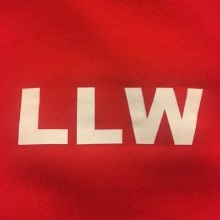 Welcome to Gateway and Learning for Life and Work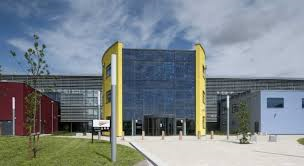 Multiskills booklet Transition support …….Name:_______________________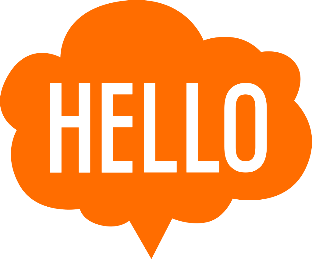 Welcome to Gateway CollegeYou will be starting at Gateway College in August to start a new course here.Teachers and Tutors you will meet in LLWThere are lots of support staff that can help you and care for you at college. Places in Gateway College I will use 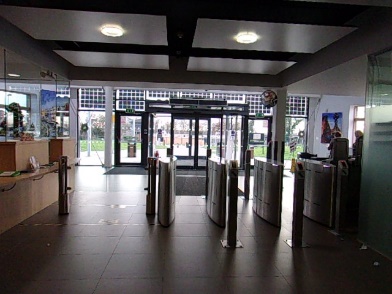 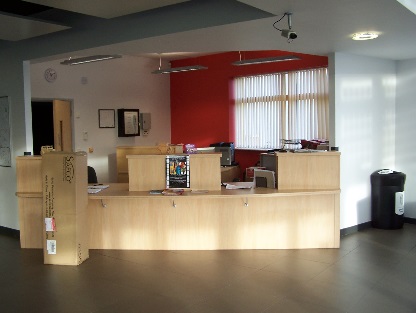 This is our college reception.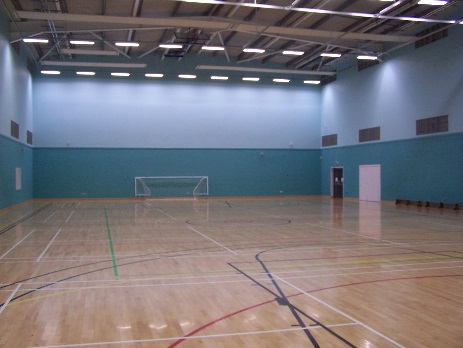 This is our college sports hall. 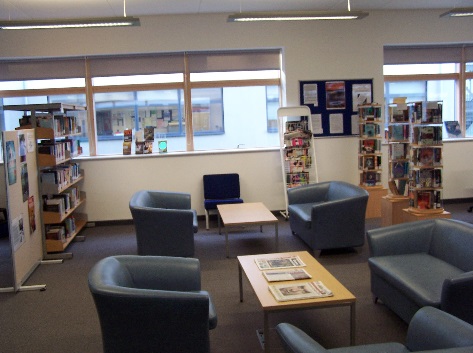 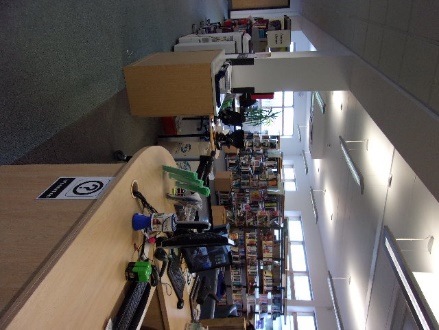 This is our college library.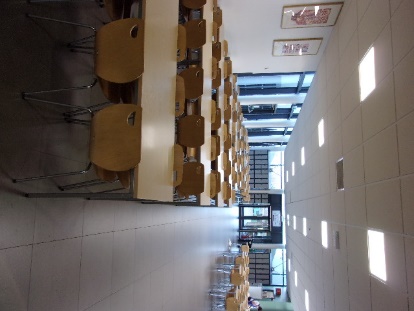 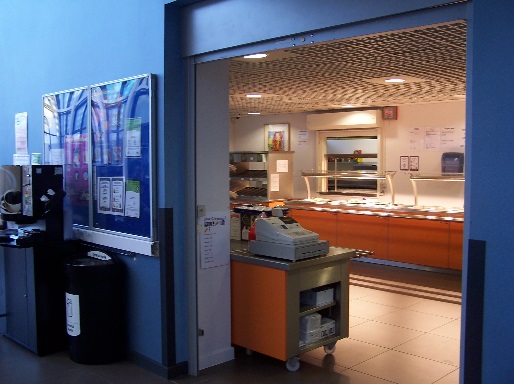 This is our college canteen.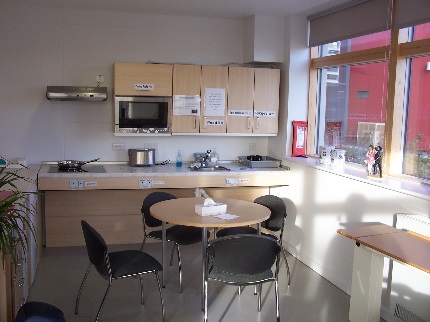 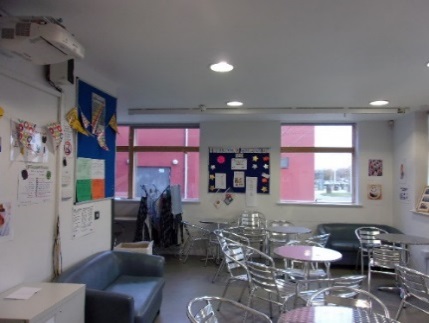 This is LLW C block – Pop up café/Kitchen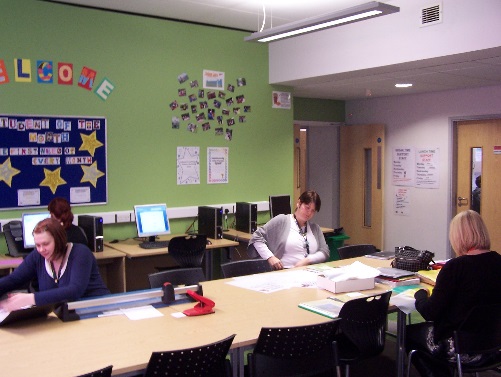 This is our LLW C block resource area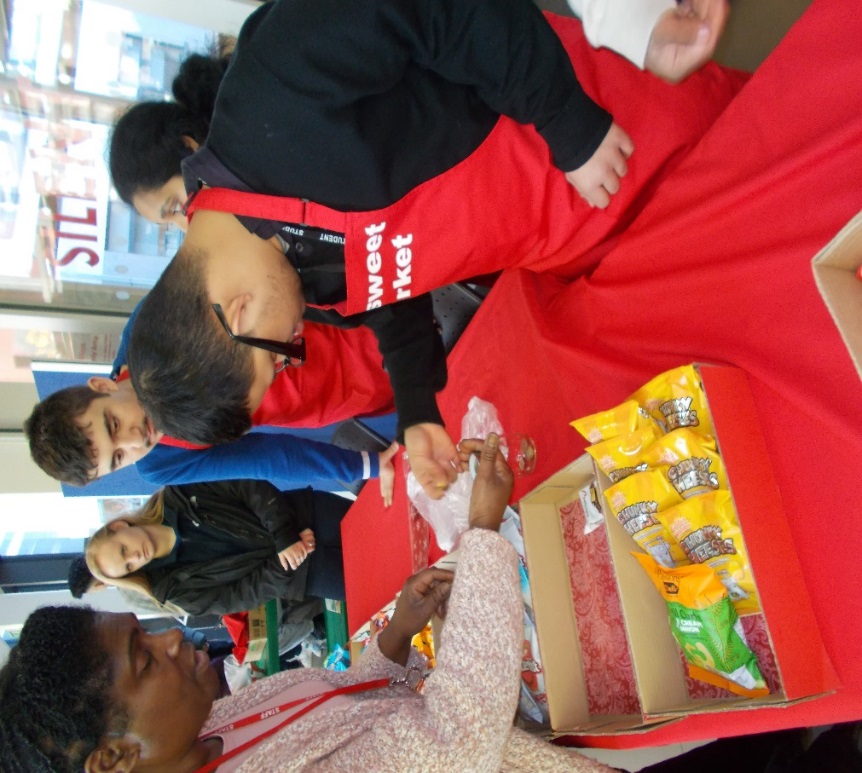 This is our college sweet market How will I know when I am starting college?You will be asked to come into college with your parent to talk about your course and learning support you need at college.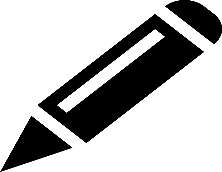 What days will I be at College?I will be attending college on Monday, Tuesday and Thursday only.  I will have Tuesday and Friday day off at home.This year I will carry on making progress with the following Preparing for Adulthood themes:Numeracy and Literacy skills will be part of every lesson!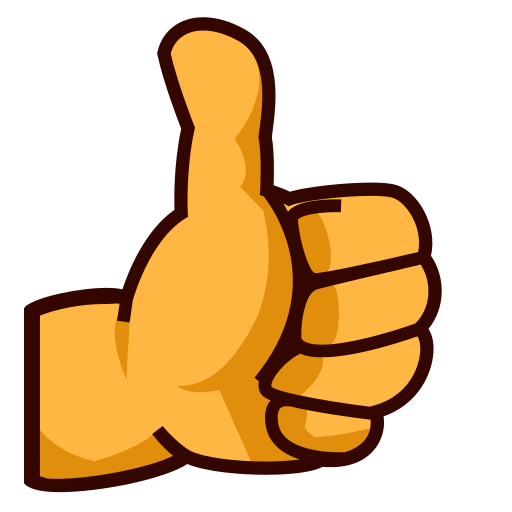 Where are my lessons?You have your lessons in C002, Kitchen and the Gym.When you are working at break you will be in the street area or in the shop working.  What do I need to bring to college?Every day you will need to take home your communication book and home learning book.Being safe when Out and About: What do we need to remember?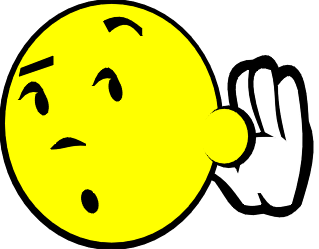 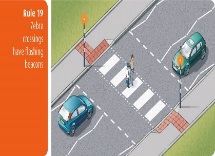 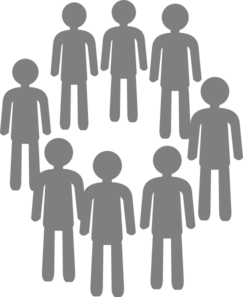 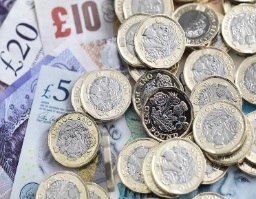 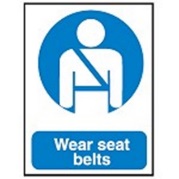 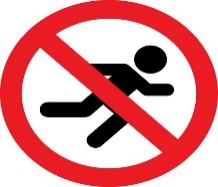 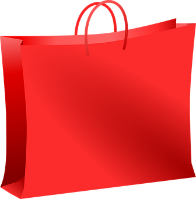 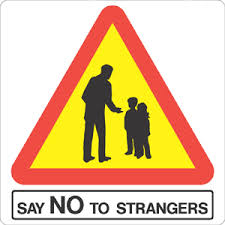 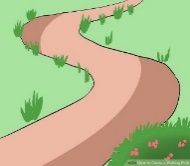 Questions you may still have ………?????Write your questions here:________________________________________________________________________________________________________________________________________________________________________________________________________________________________________________________________________________________________________________________________________________________________________________________________________________Send your question to us:Send your question to us now at  kreeve@gateway.ac.uk or hbishop@gateway.ac.uk.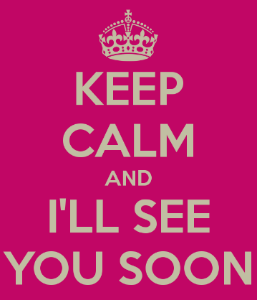 Follow the Department on …………………………………Find Gateway College@Gateway_LLW.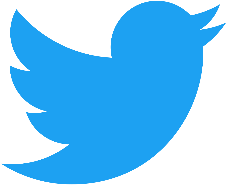 Explore all the fun activities we do with our students on different courses.Notes:________________________________________________________________________________________________________________________________________________________________________________________________________________________________________________________________________________________________________________________________________________________________________________________________________________________________________________________________________________________________________________________________________________________________________________________________________________________________________________________________________________________________________________________________________________________________________________________________________________________________________________________________________________________________________________________________________________________________________________________________________________________________________________________________________________________________________________________________________________________________________________________________________________________________________________ 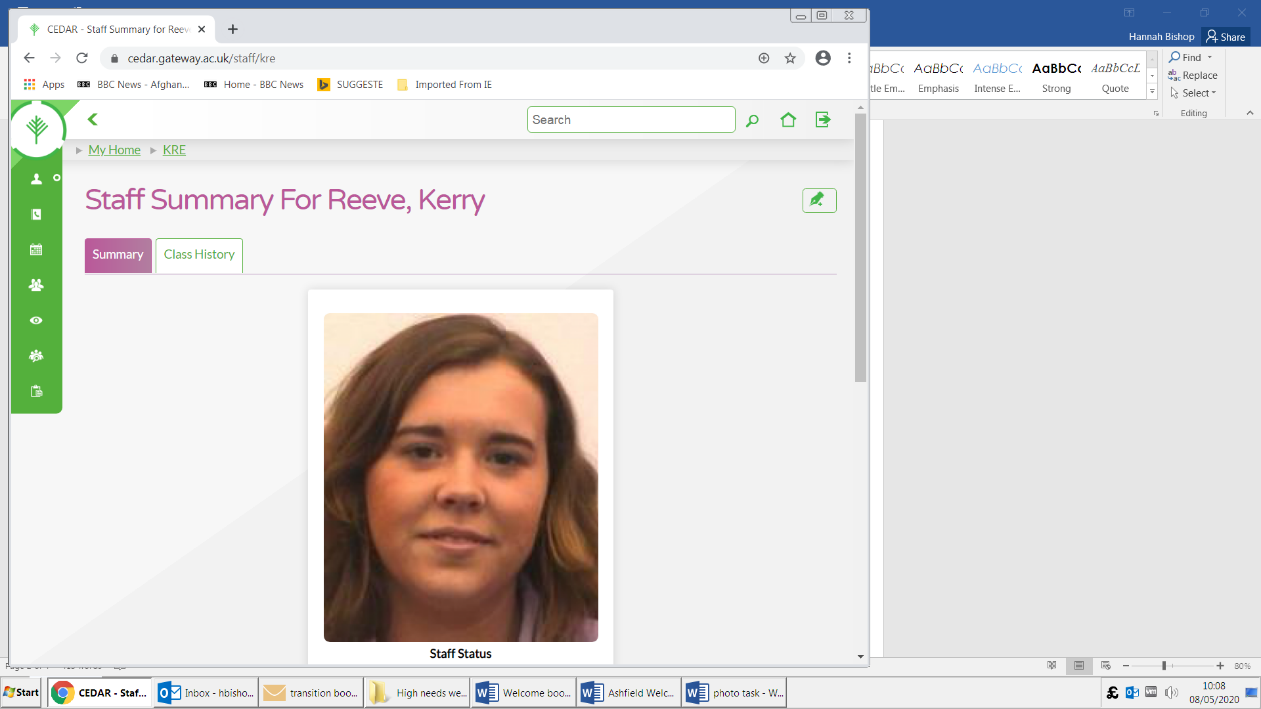 Head of Department/School LLW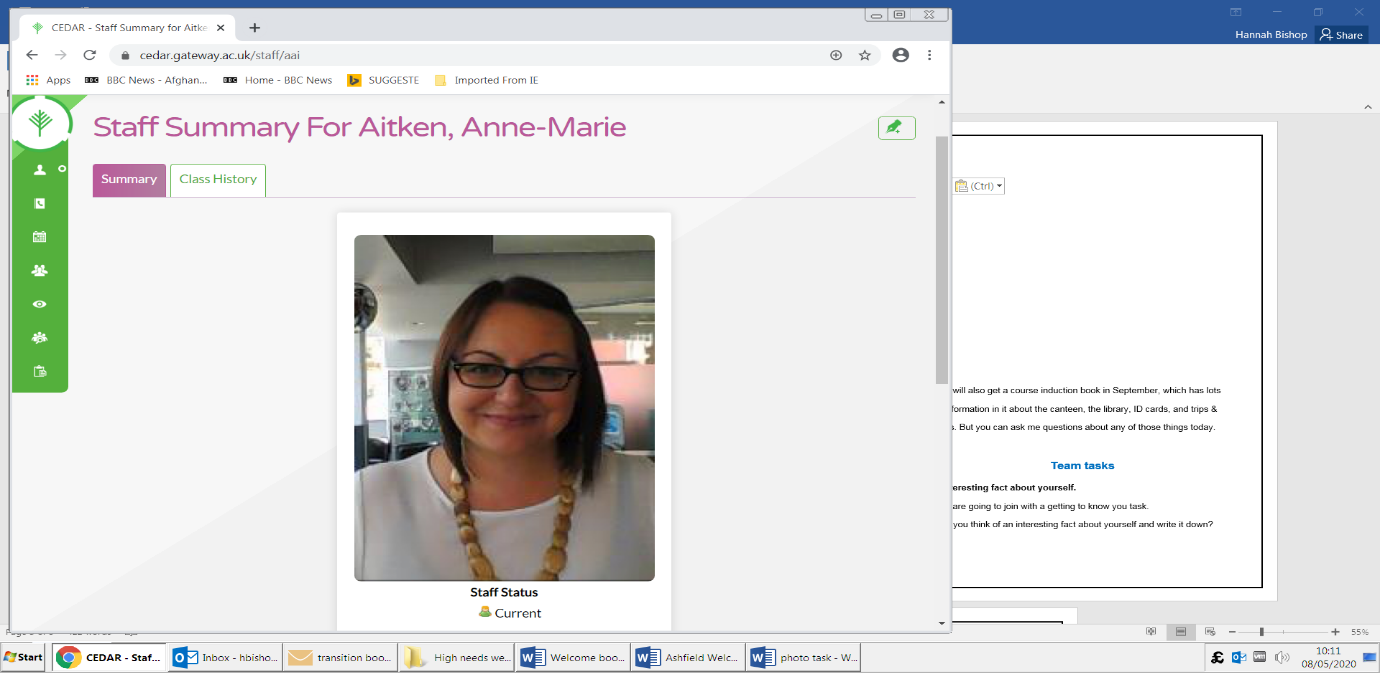 Annie Atiken CL LLW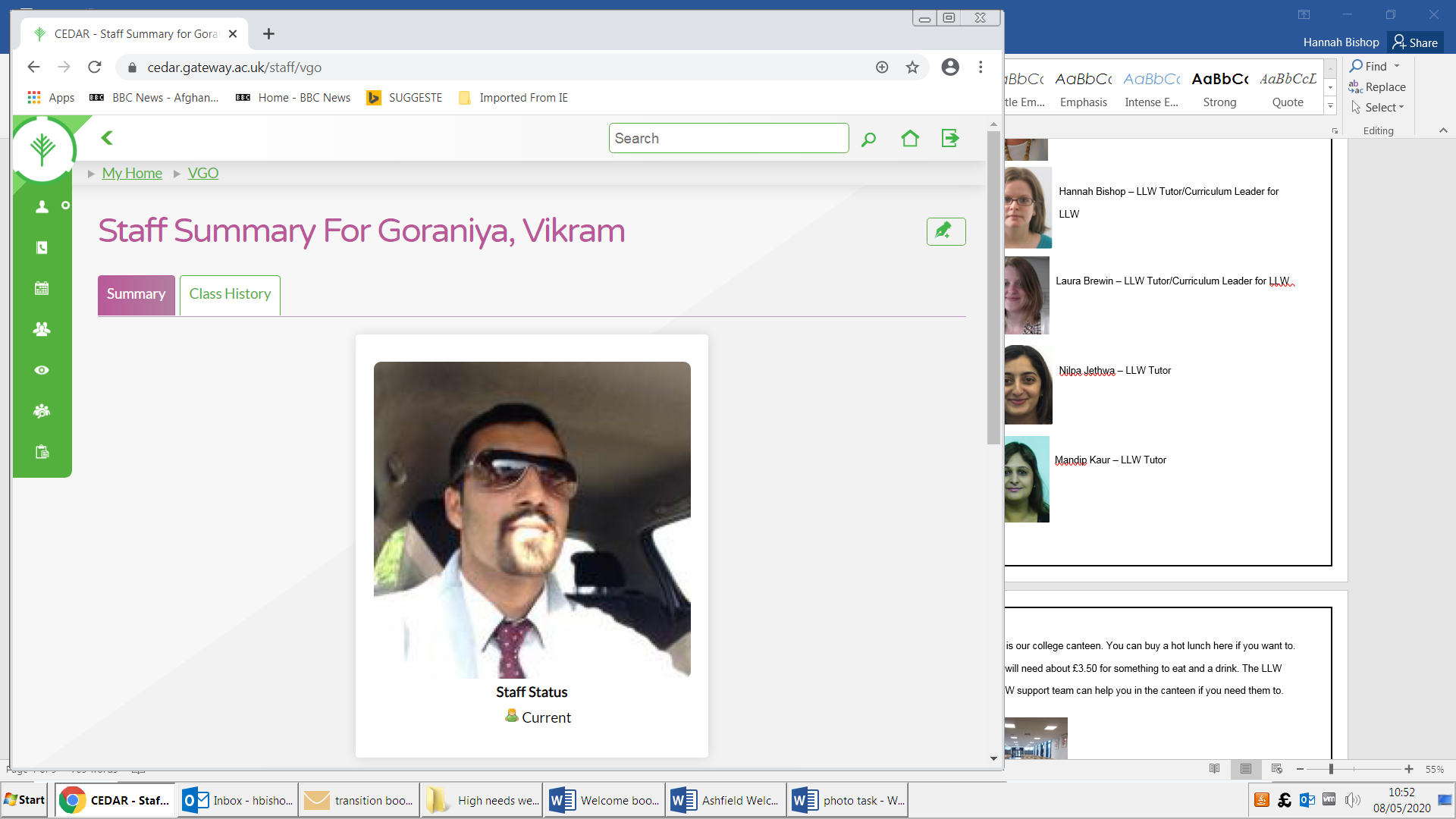 Vikram Goraniya Teacher LLWHealth and Fitness Playing sportsExerciseGoing to the chemist/medicationFirst AidEmergency callsPersonal hygiene – using showersEmploymentWorking in the college shop/café in the street Creating gifts/ sweet boxesWorking with customersIndependent Living/Out and AboutShoppingCooking for myselfBreakfast clubHealth and safetyIroning and laundryUsing equipment in the kitchen and homeSpending time in the summer houseITWord processingUsing mobile phones/camerasEmails IPads Technology in the communityBag 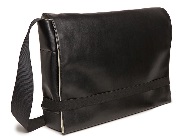 Pen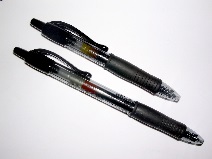 Money for lunch/packed lunch and £1.00 if you want to buy from the pic n mix at break time.             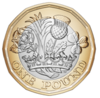 